February IssueMcKinley Eagle News     Quote of the Month“The function of education is to teach one to think intensively and to think critically. Intelligence plus character – that is the goal of true education.” Martin Luther King Jr.

Winter 2017 NWEA MAP DataMathematics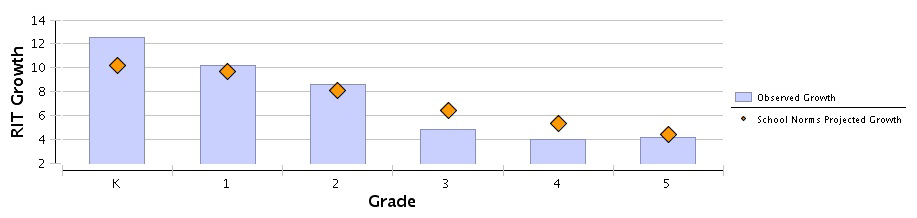 Winter 2017 NWEA MAP DataReading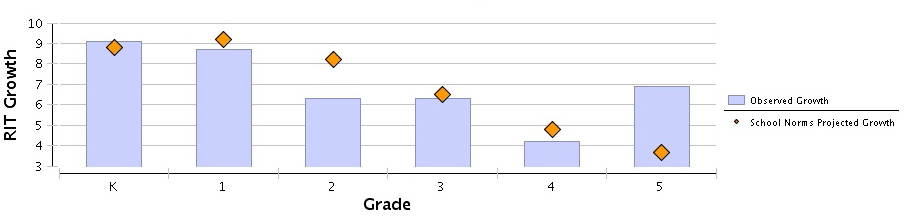 